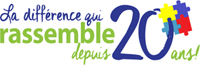 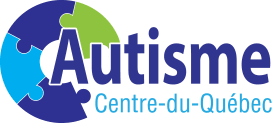 INVITATION À TOUS LES MEMBRES D’AUTISME CENTRE-DU-QUÉBECVENEZ ASSITER EN FAMILLE À UN MATCH DE HOCKEY DES VOLTIGEURS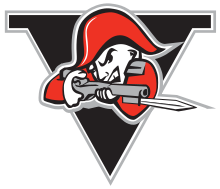 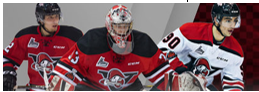 QUAND :     DIMANCHE 13 JANVIER 2019 À 15H          ENDROIT : CENTRE MARCEL DIONNE, 300 RUE COCKBURN, DRUMMONDVILLE COÛT : GRATUIT POUR LES MEMBRESACCOMPAGNATEURS(TRICES) PRÉSENTS POUR PERMETTREUN PEU DE RÉPIT AUX PARENTS!  Veuillez confirmer votre présence AVANT LE 08 JANVIER SVP EN SPÉCIFIANT L’ÂGE DES PERSONNES PRÉSENTES au :819-960-7468 ou 1-844-383-6373 (sans frais)ou info@autisme-cq.com 